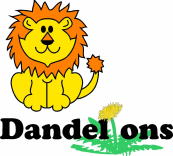 Term Dates 2023 / 2024Autumn Term 2023Friday 1st September CLOSED - INSET DAYMonday 4th September First Day of TermFriday 20th October Last Day of TermMonday 23rd October –Friday 27th October HALF TERMMonday 30th October First Day of TermFriday 15th DecemberLast Day of TermMonday 18th December – Monday 1st JanuaryCHRISTMAS HOLIDAYTuesday 2nd January CLOSED – INSET DAYSPRING TERM 2024Wednesday 3rd January First Day Of TermFriday 9th FebruaryLast Day of TermMonday 12th  February  – Friday 16TH FebruaryHALF TERMMonday 19th FebruaryFirst Day of TermWednesday 27th MarchLast Day of TermThursday 28th March CLOSED – INSET DAY Friday 29th March – Friday 12th April  EASTER HOLIDAYSUMMER TERM 2024Monday 15th April First Day of TermMonday 6th MayCLOSED – BANK HOLIDAYMonday 27th – Friday 31st MayCLOSED – HALF TERMMonday 3rd JuneFirst Day of TermWednesday 12th JuneCLOSED – INSET DAY – REPORT WRITINGMonday 22nd JulyLast Day of TermTuesday 23rd JulyINSET DAY - LEAVERS PARTY